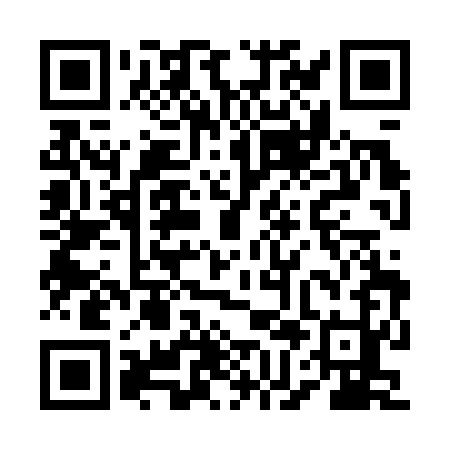 Prayer times for Wolka Dluzewska, PolandWed 1 May 2024 - Fri 31 May 2024High Latitude Method: Angle Based RulePrayer Calculation Method: Muslim World LeagueAsar Calculation Method: HanafiPrayer times provided by https://www.salahtimes.comDateDayFajrSunriseDhuhrAsrMaghribIsha1Wed2:295:0312:315:387:5910:212Thu2:255:0112:305:398:0110:253Fri2:214:5912:305:408:0210:284Sat2:174:5712:305:418:0410:315Sun2:174:5512:305:428:0610:356Mon2:164:5412:305:438:0710:377Tue2:154:5212:305:448:0910:378Wed2:144:5012:305:458:1110:389Thu2:144:4812:305:468:1210:3910Fri2:134:4712:305:478:1410:3911Sat2:124:4512:305:488:1510:4012Sun2:124:4312:305:498:1710:4113Mon2:114:4212:305:508:1910:4114Tue2:104:4012:305:518:2010:4215Wed2:104:3912:305:528:2210:4316Thu2:094:3712:305:538:2310:4317Fri2:094:3612:305:548:2510:4418Sat2:084:3412:305:558:2610:4519Sun2:074:3312:305:558:2810:4520Mon2:074:3212:305:568:2910:4621Tue2:064:3012:305:578:3110:4722Wed2:064:2912:305:588:3210:4723Thu2:064:2812:305:598:3310:4824Fri2:054:2712:306:008:3510:4825Sat2:054:2612:316:008:3610:4926Sun2:044:2512:316:018:3710:5027Mon2:044:2312:316:028:3910:5028Tue2:044:2212:316:038:4010:5129Wed2:034:2112:316:038:4110:5130Thu2:034:2112:316:048:4210:5231Fri2:034:2012:316:058:4310:53